नवंबर 2019 में, WEA ने इंडोनेशिया के बोगोर में WEA महासभा में प्रतिनिधियों के लिए मंत्री के लिए एक अंतरराष्ट्रीय आध्यात्मिक देखभाल टीम को आमंत्रित किया। इस टीम में अब्बालोव चर्च, जकार्ता, इंडोनेशिया के पादरी जेफ और एनेट हैमंड जैसे नेता शामिल थे और डॉ. एलिजाबेथ लीलावती मनश्शे, बैंगलोर, भारत से। यहाँ उसकी कहानी है।नवंबर 2019 में, मैंने आध्यात्मिक देखभाल टीम के सदस्य के रूप में WEA महासभा में भाग लिया। यह मेरे लिए एक अद्भुत अनुभव था. मुझे दुनिया भर की कई महिला नेताओं के साथ-साथ स्थानीय युवाओं को प्रोत्साहित करने और प्रार्थना करने का अवसर मिला. प्रिय WEA दोस्तों के साथ फिर से जुड़ने और नए दोस्त बनाने में बहुत खुशी हुई। इसके अलावा, यह सीखने का समय था। भारत लौटने पर और बहुत प्रार्थना के बाद, मैंने टीम वर्क और मंत्रालय की अवधारणा के आधार पर तीन आध्यात्मिक देखभाल नेटवर्क बनाने की तैयारी शुरू कर दी। सबसे पहले, मैंने दस सदस्यों की एक आध्यात्मिक देखभाल टीम बनाई। हमने इसे एक छोटी, व्यक्तिगत टीम के रूप में रखा है और सोशल मीडिया के माध्यम से नियमित रूप से बातचीत करते हैं। हमारा ध्यान प्रार्थना, संगति, निर्देश, शिक्षा और संयुक्त कार्य है। इसके बाद, मैंने एशिया स्पिरिचुअल केयर नेटवर्क विकसित किया। वर्तमान में, हमारे पास प्रतिदिन 45 पुरुष और महिलाएं सोशल मीडिया के माध्यम से भक्ति संदेशों, धर्मग्रंथों, आध्यात्मिक गीतों, वेबिनार और प्रार्थना अनुरोधों के साथ बातचीत कर रहे हैं। मैं ईश्वरीय युवा वयस्कों, मध्यम वयस्कों और वृद्ध वयस्कों/वरिष्ठ नागरिकों के इस समूह के लिए भगवान की स्तुति करता हूं।मिस्टर वे अपने परिवार के साथ कोहिमा, नागालैंड में रहते हैं। एक प्रभावशाली ईसाई नेता और पेशेवर, वह साझा करता है: “मुझे इस नेटवर्क में आकर खुशी हो रही है। इस समूह में देखभाल करना, साझा करना, प्रार्थना करना और एक दूसरे का निर्माण करना है। मैं यहां आकर धन्य हूं।"नीना साझा करती हैं: “मैं इस समूह से खुश हूं। मैं इतना सीख रहा हूं। मैं आध्यात्मिक रूप से सशक्त हूं। मुझे दूसरों को आध्यात्मिक रूप से सशक्त बनाने का आनंद भी दिया गया है।"वैश्विक महिला आध्यात्मिक देखभाल नेटवर्कअप्रैल 2020 में वैश्विक महिला आध्यात्मिक देखभाल नेटवर्क बनाने के लिए भगवान ने COVID लॉकडाउन चुनौतियों के माध्यम से मुझसे बात करना शुरू किया। मेरा दृष्टिकोण व्यक्तिगत रूप से आध्यात्मिक रूप से सशक्त होने के जुनून के साथ महिला नेताओं का एक समूह विकसित करना था और साथ ही साथ हमारे विशेष संदर्भों में महिलाओं और परिवारों को सशक्त बनाने के लिए पहुंचना था।यह जमीनी स्तर का नेटवर्क जबरदस्त रूप से बढ़ रहा है। आज निम्नलिखित देशों के सदस्य हैं: ऑस्ट्रेलिया, कनाडा, भारत, इंडोनेशिया, मलेशिया, सिंगापुर, न्यूजीलैंड, पराग्वे, संयुक्त अरब अमीरात, यूनाइटेड किंगडम और संयुक्त राज्य अमेरिका। अधिकांश विभिन्न क्षेत्रों में पेशेवर हैं; कुछ सेवानिवृत्त हैं। समूह की आयु 28 से 70 प्लस के बीच है।हमने गहन आध्यात्मिक देखभाल के लिए छोटे आध्यात्मिक देखभाल समूहों में विभाजित करना फायदेमंद पाया है। प्रत्येक क्लस्टर में छह व्यक्ति होते हैं जिनमें "समान लोगों में से एक" नेता के रूप में होता है। इन समूहों के सदस्यों को एक दूसरे की समग्र आध्यात्मिक देखभाल को आगे बढ़ाने के लिए प्रोत्साहित किया जाता है। साझा करना, प्रार्थना करना, संगति करना और देखभाल करना ज्यादातर सोशल मीडिया के माध्यम से किया जाता है। कभी-कभी जब हमें यात्रा करने की अनुमति दी जाती है, तो हम अपने क्लस्टर या अन्य समूहों में बहनों से मिलने जाते हैं।क्लस्टर की अवधारणा "डाउनलाइन" उन्मुख है; प्रत्येक क्लस्टर को खुद की नकल करने के लिए प्रोत्साहित किया जाता है और इसी तरह।यहाँ कुछ कहानियाँ दी गई हैं कि प्रभु हमारे कुछ समूहों में क्या कर रहा है:स्टारला केरल में इंडिया पेंटेकोस्टल बाइबिल कॉलेज और सेमिनरी के प्रशासक हैं। उनके परिवार ने इस मदरसा की स्थापना की। हाल ही में नीना और उनका परिवार स्टारला से मिलने उनके घर गया था। दोनों परिवारों ने एक साथ भोजन, संगति, आदान-प्रदान और प्रार्थना का आनंद लिया। नीना के रिश्तेदार के युवा वयस्क बेटे की अचानक मध्य पूर्व में मृत्यु हो गई थी। स्टारला का परिवार शोक संतप्त परिवार तक पहुंचने और आध्यात्मिक देखभाल प्रदान करने में सक्षम था।दूसरे क्लस्टर के एक सदस्य और उसकी मां की उसी दिन 6 मई 2021 को उसी अस्पताल में COVID के कारण मृत्यु हो गई। हम सब प्रार्थना और प्रोत्साहन के माध्यम से उनके पति और दो बेटों के साथ मजबूती से खड़े हुए हैं।एक अन्य क्लस्टर सदस्य, विमला ने अगस्त में कोविड के कारण अपने पति और सास को खो दिया। विमला को यह नहीं पता था, क्योंकि वह भी अस्पताल में थी और वायरस के कारण अलग-थलग थी। वह उनकी अंतिम संस्कार सेवा से चूक गई। हम उसके साथ मजबूती से खड़े रहे। उसके क्लस्टर का नेता उसकी देखभाल कर रहा है।हम देख रहे हैं कि कई "कोविड विधवा और विधुर" सामने आए हैं। उनकी आध्यात्मिक जरूरतों को पूरा करने के लिए जूम और व्हाट्सएप बैठकें चल रही हैं लेकिन हम आम जरूरतों पर भी प्रतिक्रिया दे रहे हैं। इनमें से कुछ लोगों को, उदाहरण के लिए, तीन या चार महीने से वेतन नहीं मिला है; कुछ और भी लंबे। आध्यात्मिक देखभाल के बारे में हमारी समझ में इन सामान्य जरूरतों को पूरा करना शामिल है।सुश्री एलिजाबेथ साइमन हाल ही में अपने बैंक पद से सेवानिवृत्त हुई हैं। वह एक विधवा है और उसकी एक बेटी है और वाईडब्ल्यूसीए के साथ काम करती है। हाल ही में, अपने जिले में शिक्षा की अत्यधिक आवश्यकता को देखते हुए, उन्होंने चेन्नई में अपने घर पर बच्चों और किशोरों के लिए मुफ्त ट्यूशन के साथ कक्षाएं शुरू कीं।पादरी लक्ष्मी और उनके दो बच्चे एचआईवी और एड्स के साथ जी रहे हैं जो उन्होंने अपने पति से अनुबंधित किया था। पिछले हफ्ते आध्यात्मिक देखभाल दल के दो सदस्यों अलवीना और कैथरीन ने लक्ष्मी और उनके बच्चों को एक प्रार्थना सभा में आमंत्रित किया। उन्होंने उसे अपना पुराना लेकिन अच्छा फ्रिज दिया क्योंकि वह हर रविवार को अपनी गरीब मंडली को खाना खिलाती है और घर में बने खाने को स्टोर करने के लिए फ्रिज की जरूरत होती है। वे कलीसिया में उन लोगों के लिए कपड़े, कंबल, बर्तन, साबुन, तेल वगैरह भी इकट्ठा कर रहे हैं जिन्हें मदद की ज़रूरत है।बेशक, अन्य देशों के अन्य समूहों से दर्जनों समान कहानियां हैं!उपरोक्त अच्छे कार्यों के अलावा, हमने स्पिरिचुअल केयर टीम किंगडम माइंडसेट वेबिनार विकसित किया है। हम तीसरे दिन शाम 7 से 8:30 बजे तक या 8-8:40 बजे तक मासिक बैठकें आयोजित करते हैं। हमने अभी हाल ही में वेबिनार यू, वी, आई और किंगडम ऑफ गॉड का समापन किया है। 3 अक्टूबर 2021 को हमारा वेबिनार मृत्यु के बाद के जीवन का प्रतिबिंब होगा।हाल ही में, मैंने देखभाल मंत्रालयों के बाइबिल और धार्मिक दृष्टिकोण पर एक चालीस मिनट का वेबिनार प्रस्तुत किया। इन और अन्य वेबिनार के बारे में अधिक जानकारी के लिए, कृपया इस लेख के अंत में ईमेल पते के माध्यम से मुझसे संपर्क करें।अंत में, GWSC नेटवर्क के आध्यात्मिक देखभाल दल और समूह परमेश्वर की शक्ति का अनुभव कर रहे हैं। जबकि हम अपने स्वयं के काम, व्यवसायों, चर्च की जिम्मेदारियों और पारिवारिक जिम्मेदारियों में लगे हुए हैं, हम इस वैश्विक संकट के दौरान कई प्रभावित परिवारों की जरूरतों को पूरा करने के लिए हर संभव प्रयास कर रहे हैं।हम जानते हैं कि परमेश्वर हर दिन, हर परिस्थिति में हमारी परवाह करता है। वह मानवता और उसकी पूरी सृष्टि की परवाह करता है। हमें उन लोगों के लिए परमेश्वर के प्रेम का विस्तार करने के लिए बुलाया गया है जिनके लिए हम जिम्मेदार हैं और इस दुनिया में भगवान की पूरी रचना।यदि हम अपनी और एक दूसरे की आध्यात्मिक देखभाल करना जानते हैं, तो हम देखभाल मंत्रालयों के व्यापक क्षेत्र में लोगों की देखभाल करने में सक्षम होंगे। ईसाई संदर्भ में, देखभाल मंत्रालय दिल की शिष्यता से संबंधित हैं और राज्य के मूल्यों पर आधारित हैं। हम 'पृथ्वी के नमक और दुनिया के प्रकाश' हैं। यह हमें आगे, हर स्थिति में भगवान के प्रेम पर गहराई से सोचने और उनके नाम पर लोगों की खुशी से सेवा करने में मदद करता है।डॉ. एलिजाबेथ लीलावती मनश्शे ने 1978 से 2007 तक भारत की इवेंजेलिकल फैलोशिप के साथ ईसाई शिक्षा विभाग और महिला मंत्रालय विभाग को नेतृत्व प्रदान किया। उन्होंने बोर्ड के उपाध्यक्ष और चर्च रिलेशंस एंड रिसोर्स मोबिलाइजेशन विभाग के निदेशक के रूप में बाइबिल सोसाइटी ऑफ इंडिया की भी सेवा की।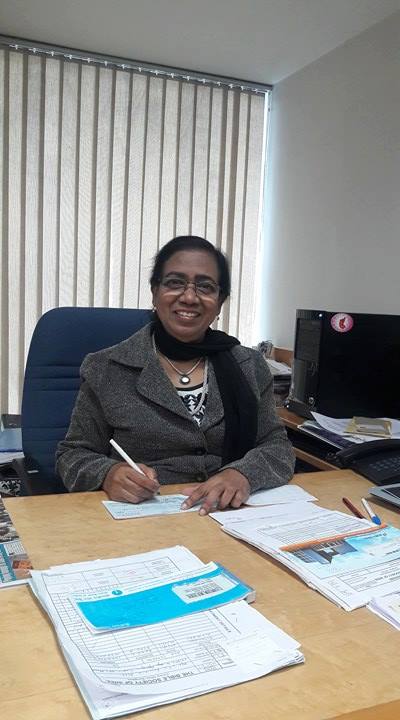 डॉ. लीला ने 1990 से महिलाओं की चिंताओं पर वर्ल्ड इवेंजेलिकल एलायंस कमीशन के साथ विभिन्न भूमिकाओं में काम किया है: उपाध्यक्ष, मानद निदेशक और हाल ही में अध्यक्ष (2010 से 2015) के रूप में। उसने WEA के मानव तस्करी कार्य बल के साथ भी काम किया है।वैश्विक महिला आध्यात्मिक देखभाल नेटवर्क में शामिल होने के लिए आपका स्वागत है। अधिक जानकारी के लिए कृपया डॉ. लीला से leela54manasseh@gmail.com पर संपर्क करें